OBCC Board Meeting MinutesNovember 1, 2017 6:30PMAttendees:  Tracy HintonWerner ReitboeckCynthia PalmerAbsent: Sheri Purcell Teresa Castonguay (joined at 7pm)Agenda:Approval of the minutes from last board meetings 09/11/17MembershipFinancialsAGM prepranch discussionNominating committee Minutes ApprovalReview September 11, 2017.    Werner approved, Cynthia secondTO DO-  Tracy to send to Rebecca for posting on websiteMembership83 members and holdingTreasurer Report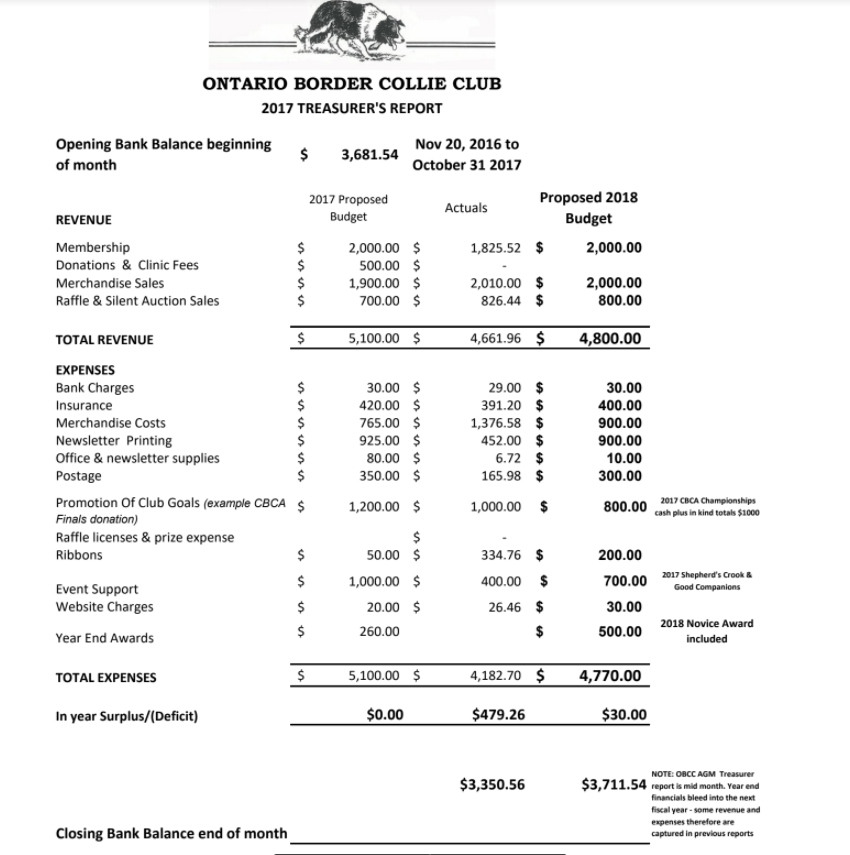 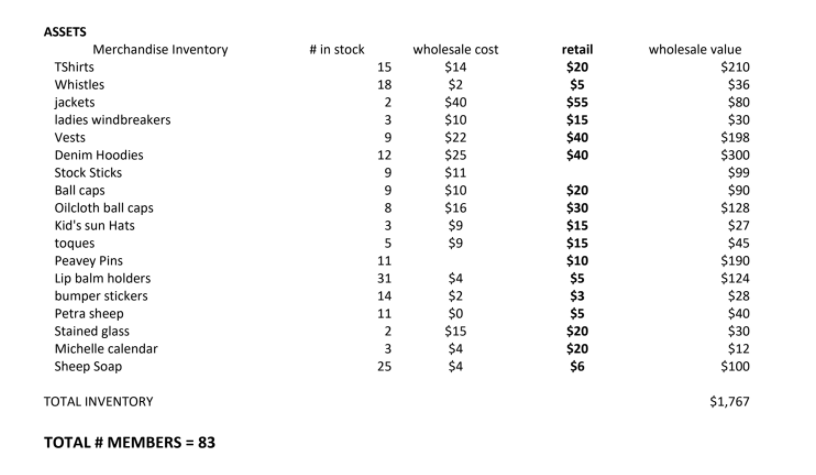 Sheri ordered new ribbons and they are at Cynthia’s house.Lanyards were not counted.  	TO DO: Teresa to get a countWe can supply to next years CBCA CanadiansAGM PrepCynthia has all trophy’s except the OpenRanch class info has been sentBylaw changes has been sentTO DO- Cynthia to get reports from all committeesTeresa to send out a reminder email including contact me for online entry and there will be a light lunch served at noon.Ranch DiscussionRanch class information was sent out to membersAt the AGM, we need to put forth all information prior to voting.  Cynthia will do this.Nominating CommitteeThe committee is Rebecca and AndreaThree people have come forward:Janet FaheyKim GrettonRebecca LawrenceTwo current board members will resign:Sheri Purcell Teresa CastonguayTO DO:Prior to the meeting Cynthia will speak to the nominees to confirm. OthernoneNext meeting:Next meeting will be the AGM on Saturday November 18, 2017 @ 1pm.Tracy moved to adjourn.   Meeting adjourned at 7:10pm.